Мастер-класс «Танк своими руками»Начнем с простых идей. Школьники уже могут создать их, повторяя действия по мастер-классам. однако, маленьким ребятишкам нужна будет взрослая помощь.Мастер-класс №1.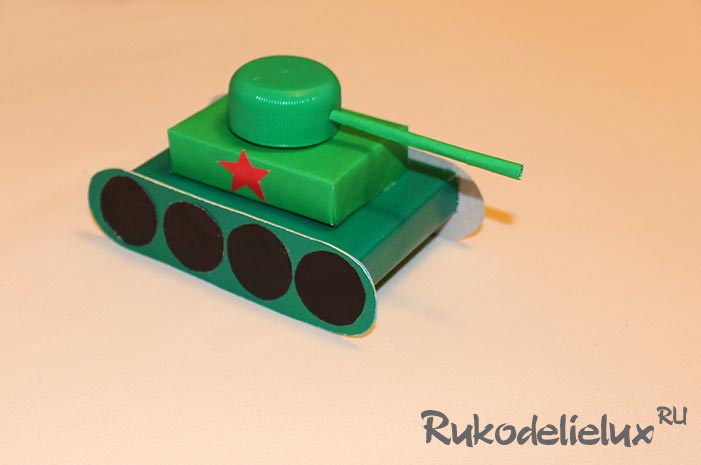 Для этой поделки нужно взять 3 спичечных коробка, 2 листа двусторонней зеленой бумаги, крышку от бутылки зеленого цвета и палочку от чупа-чупса, ленты черной и красной самоклеящихся листов.Берем лист бумаги. На один кладем две картонные коробки и замеряем длину и ширину. Коробки убираем, а от отмеченных линий отступаем припуски 1 см. Затем вырезайте обертку.Попросите родителей в ставить в крышку палочку от чупа-чупса.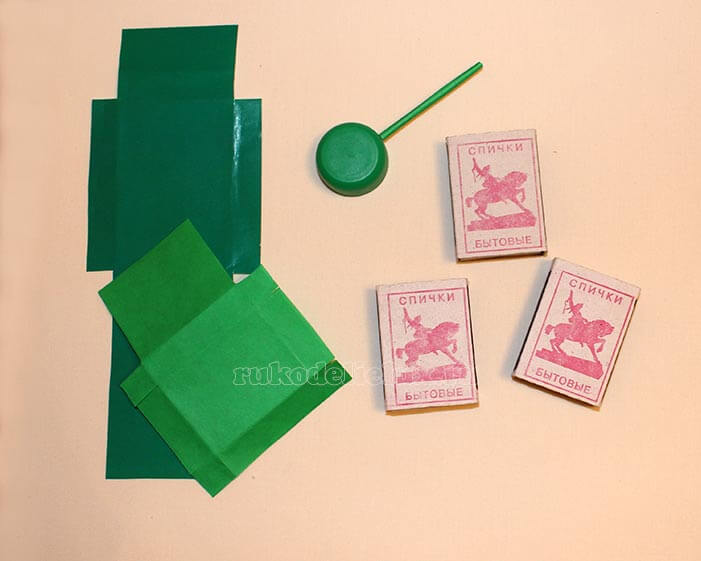 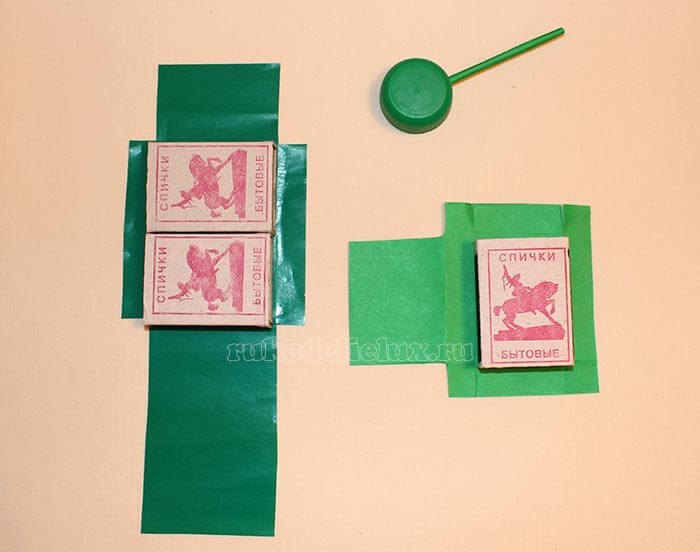 Обклеиваем получившимися заготовками оберток спичечные коробки. Два уйдут в самую длинную, а один в короткую.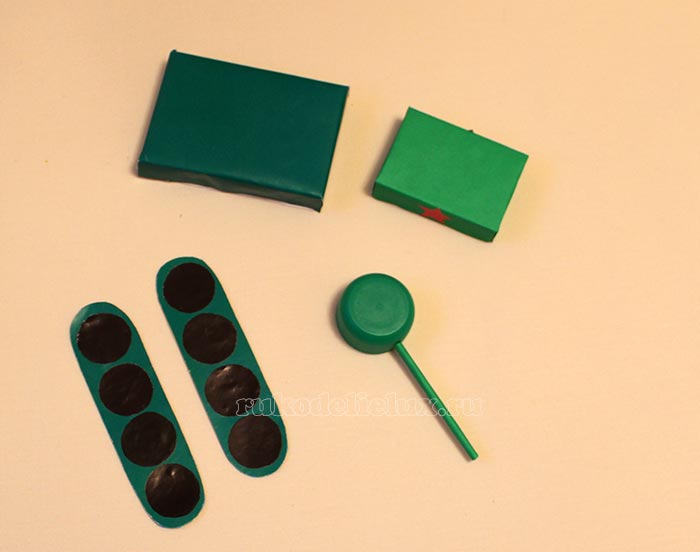 Вырезаем гусеницы, по ширине чуть больше боковых узких сторон спичечных коробок.Из черной бумаги вырежем 6 кружков и наклеим на гусеницы.Из красного листа получим звезду для украшения поделки.Мастер-класс №2.Вариант, когда за основу нужно взять один спичечный коробок и коробочку чуть большего размера.Также, как и в предыдущем варианте, нужно обернуть коробочки зеленой бумагой. Приклеить их друг на друга.В качестве гусениц возьмите ребра жесткости из картонной коробки или гофрированную бумагу темного оттенка.Для дула возьмем палочку от чупика или леденца. Его обматываем зеленой полоской и вставляем в кабину. Модно проделать отверстие для дула, а можно зафиксировать его термопистолетом.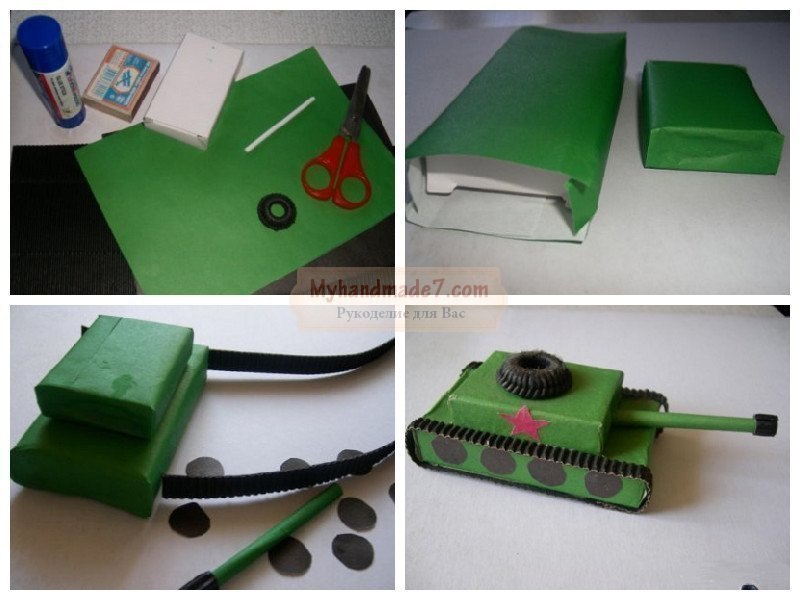 Мастер-класс №3.Еще идея из трех спичечных коробков, пуговиц и бумаги.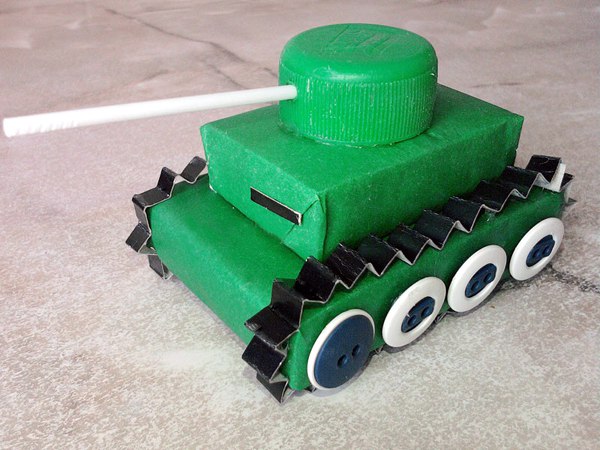 Обклеиваем сначала один коробок. Затем два. Получается две заготовки: одна меньше другой.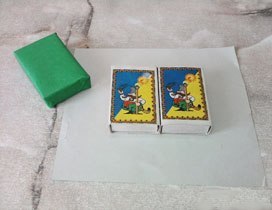 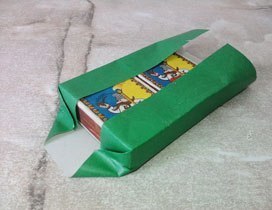 Накладываем меньшую заготовку на большую и фиксируем клеем.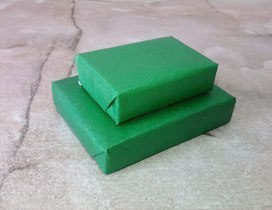 По краям клеем пуговицы одинакового размера.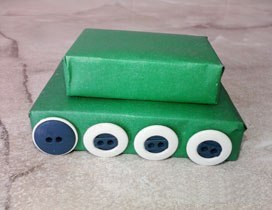 Берем крышку от газировки и горячим шилом делаем в ней отверстие, в которое вставим палочку от леденца.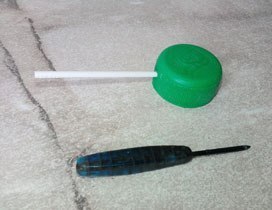 По краям имитируем черной бумагой гусеницы.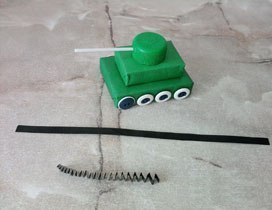 